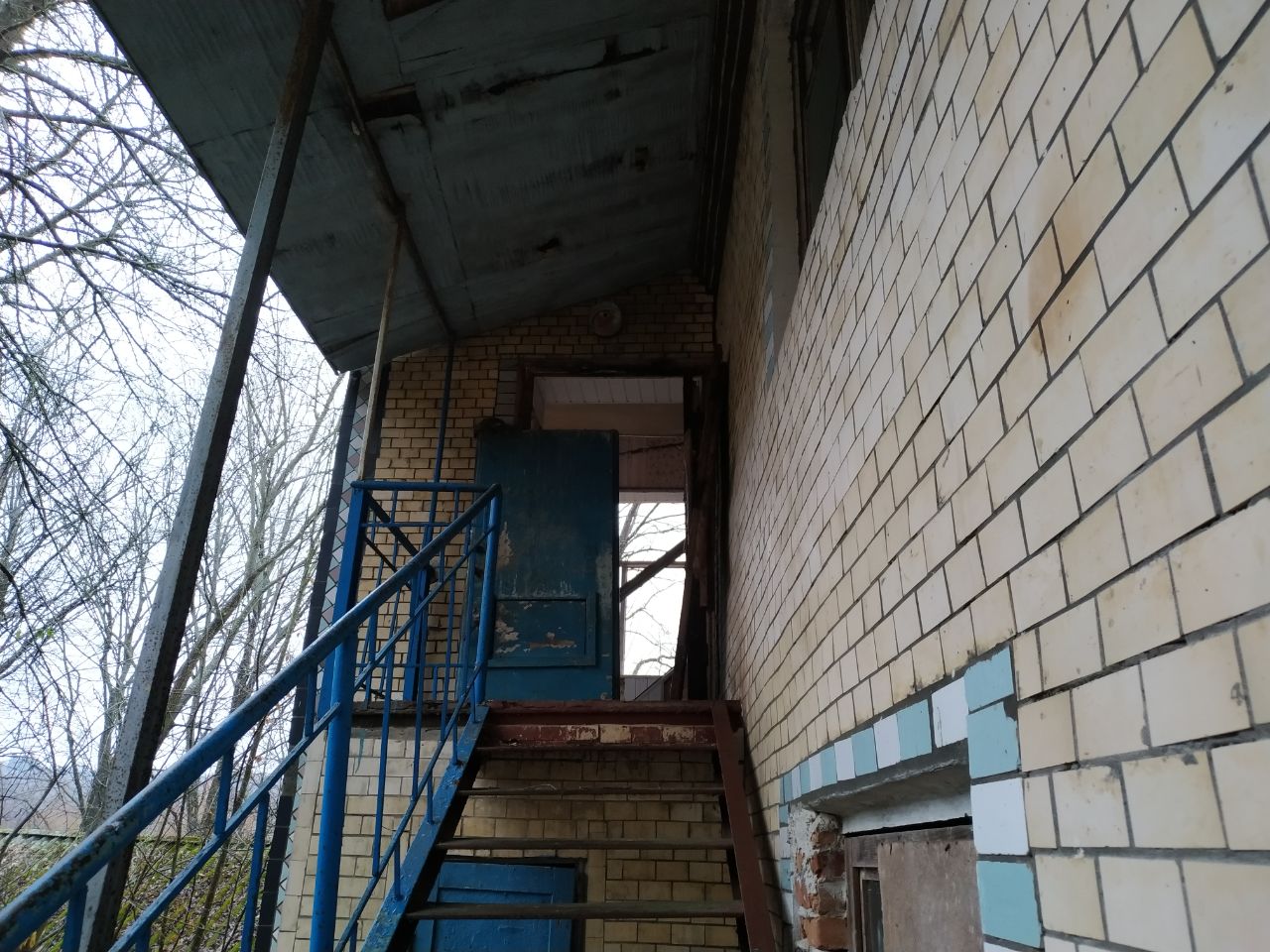 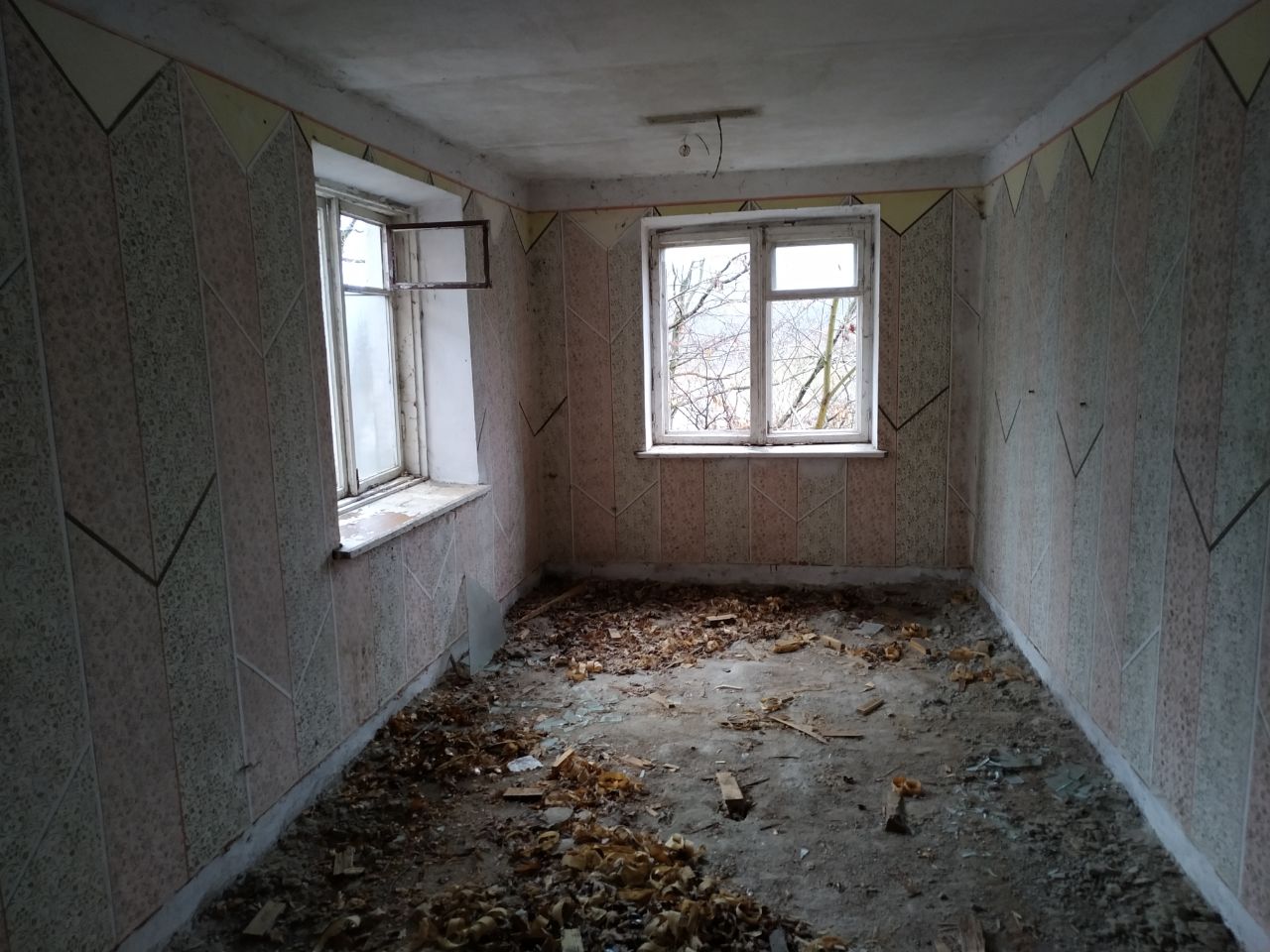 Будівля спального корпусу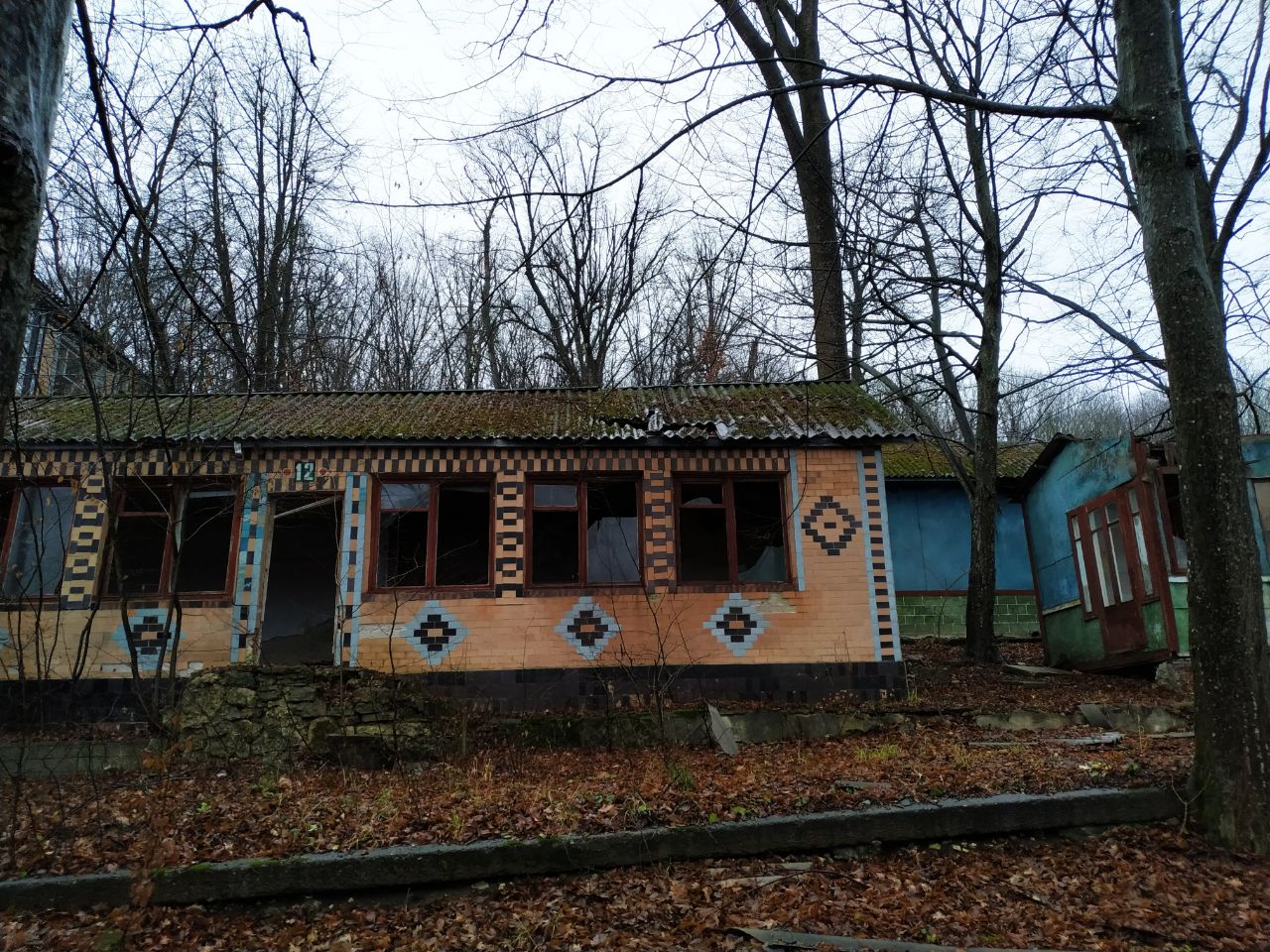 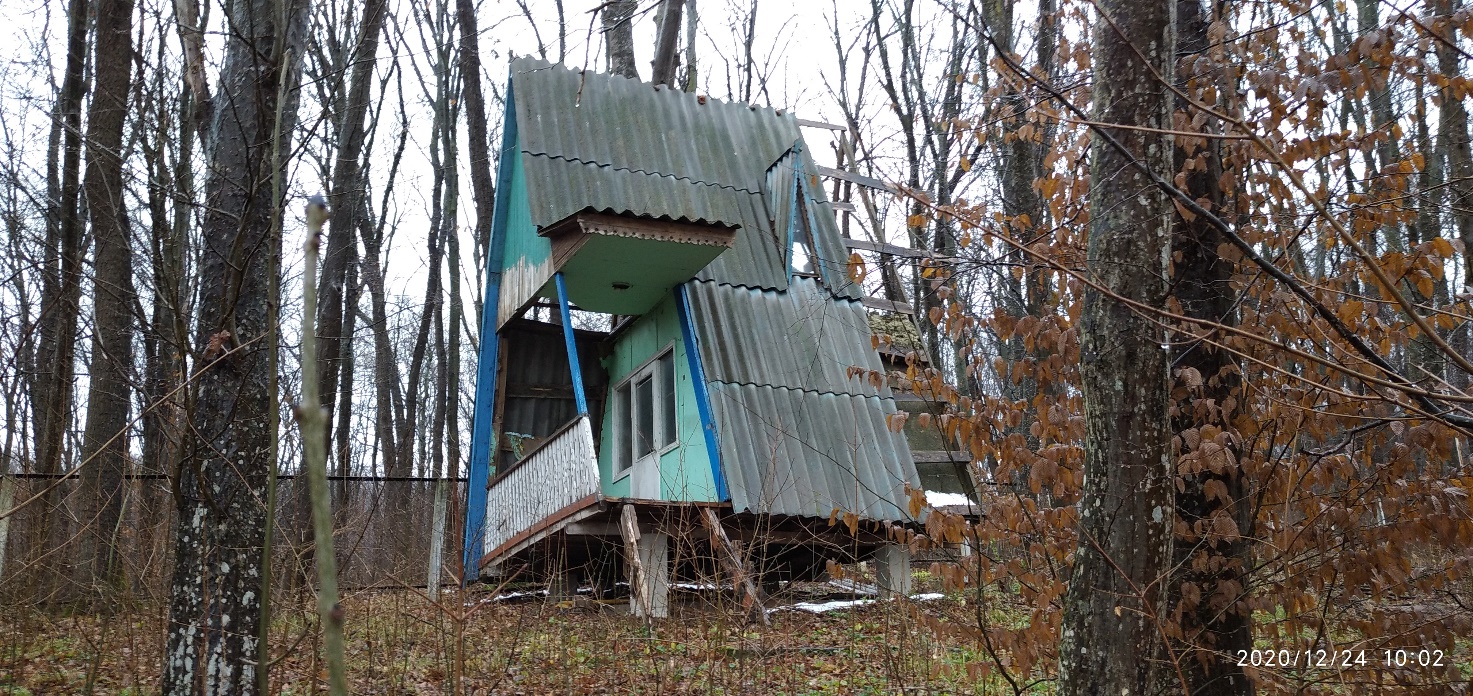 Будівлі літніх будинків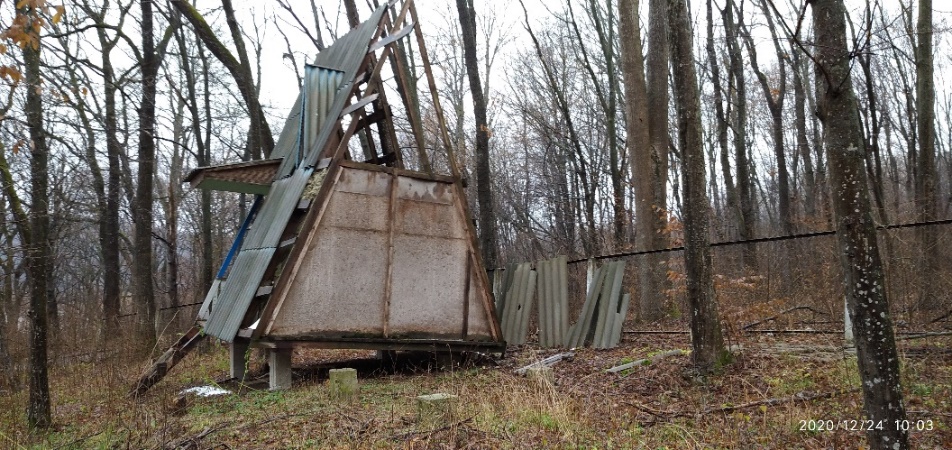 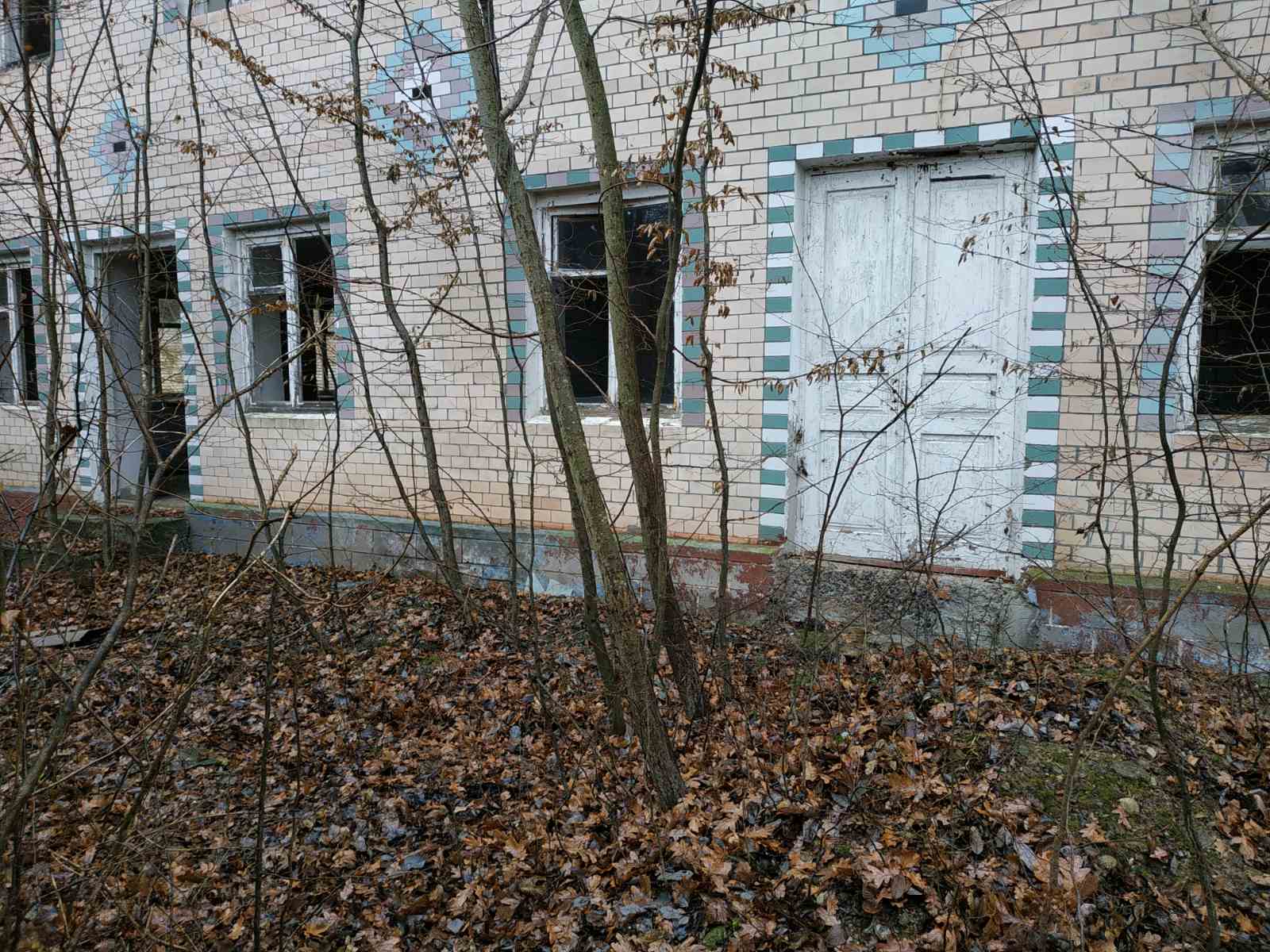 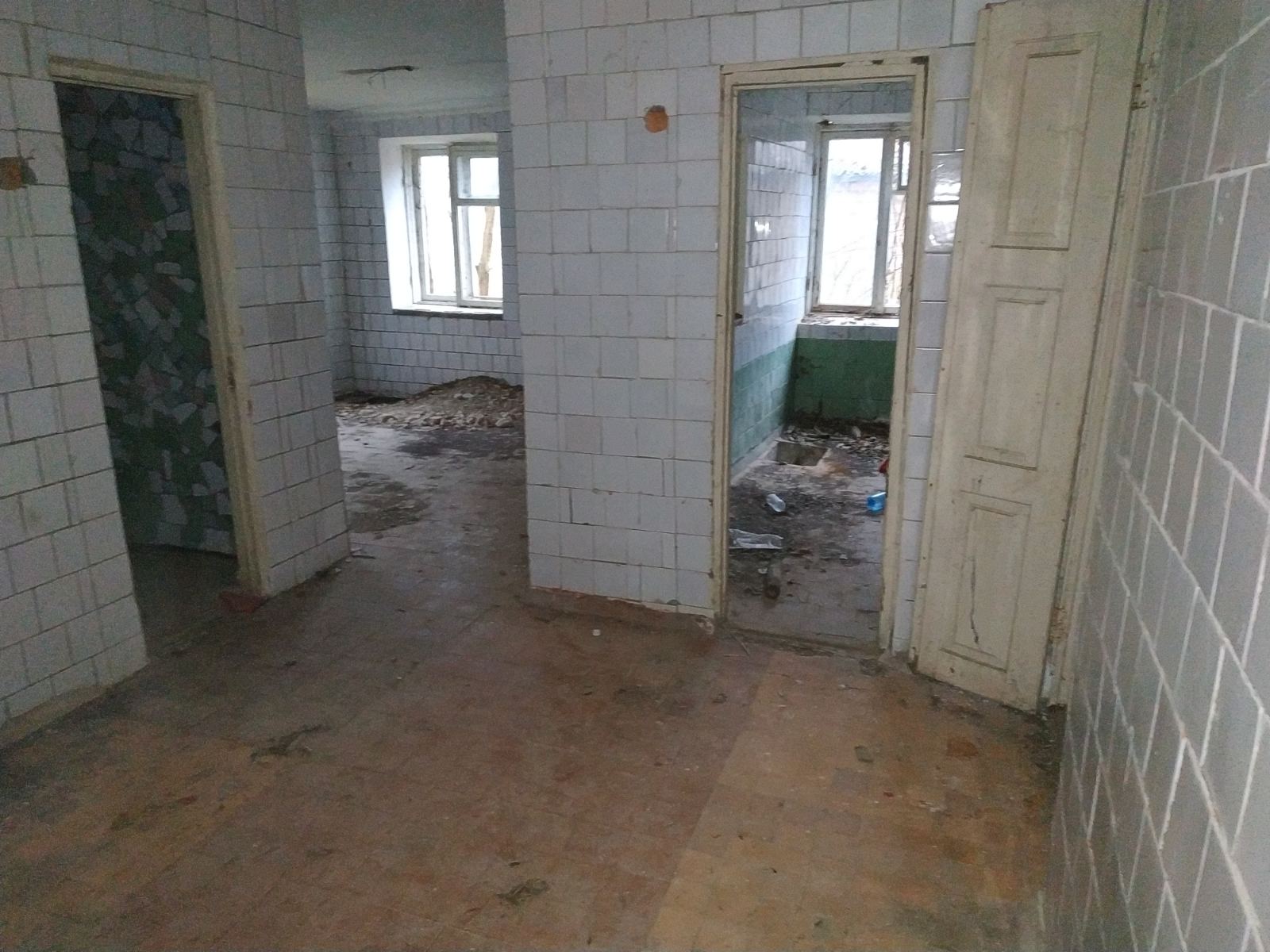 Столова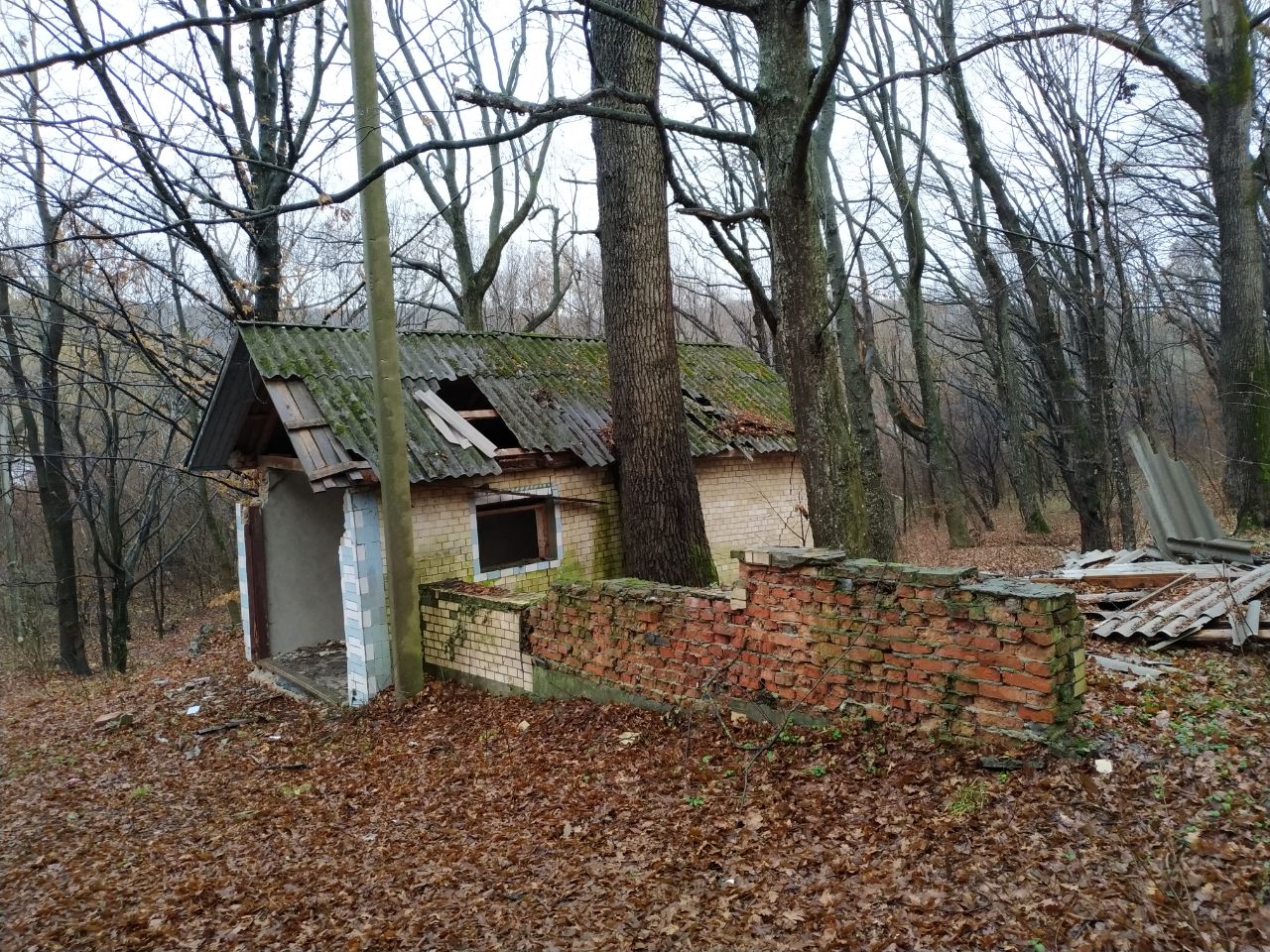 Будівля автогаража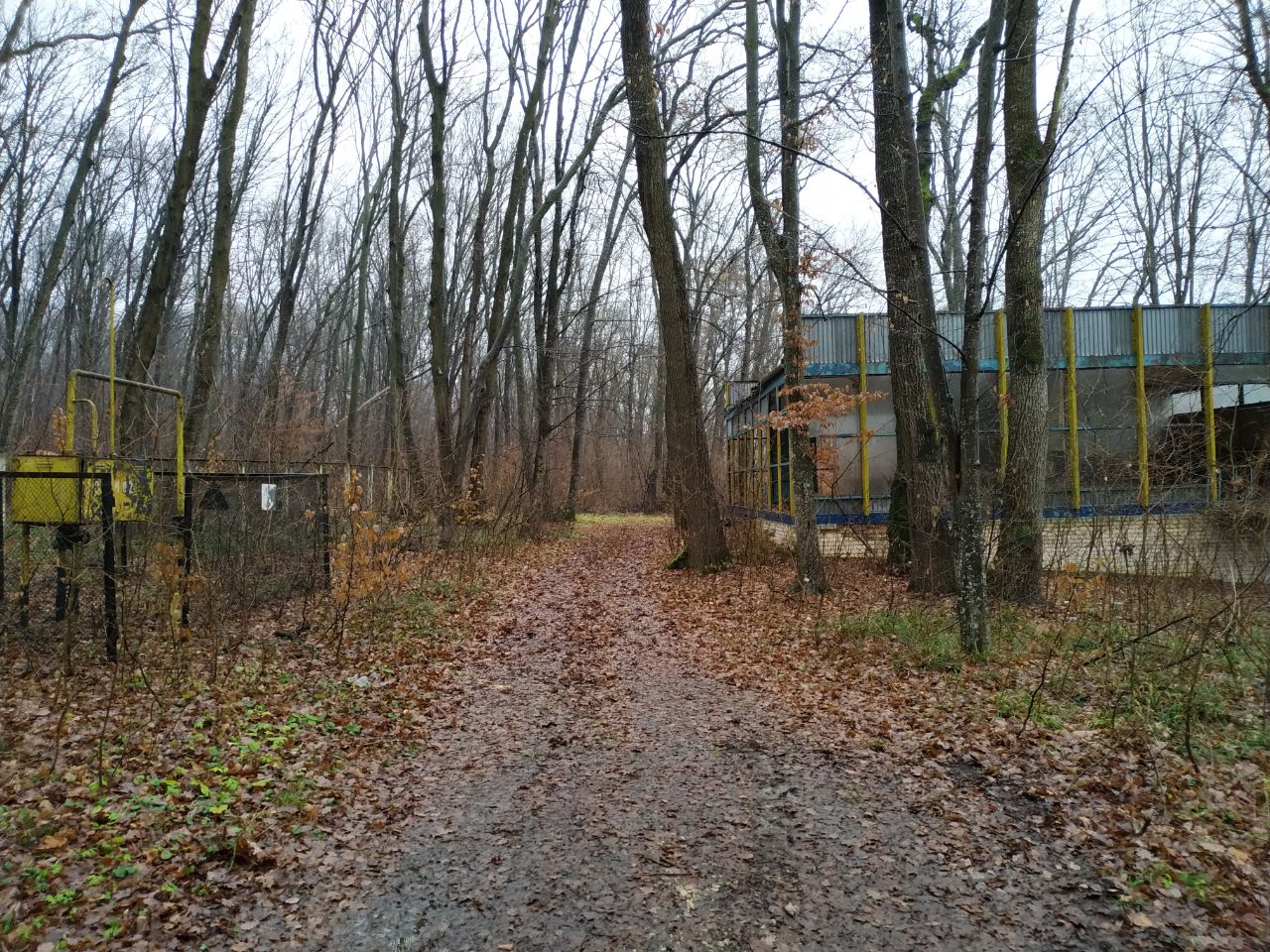 Газопровід середнього тиску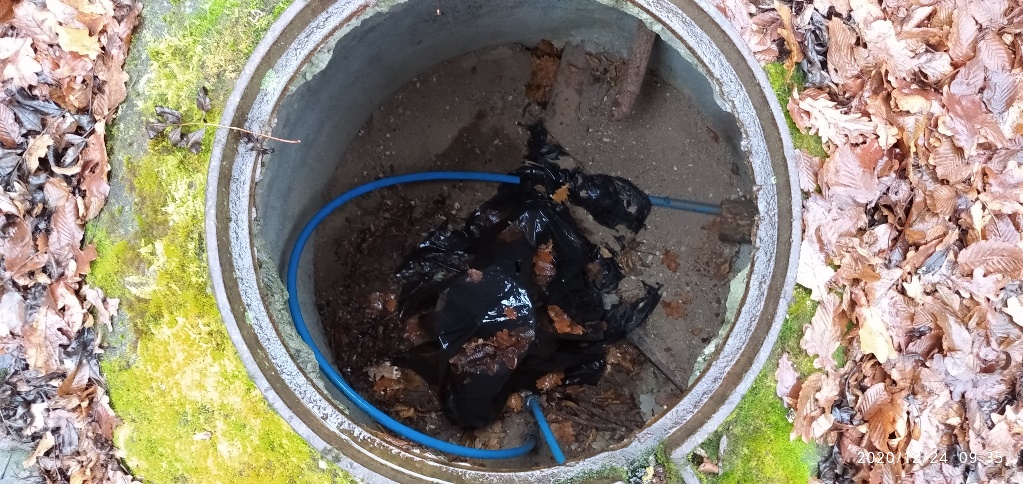 Водопровід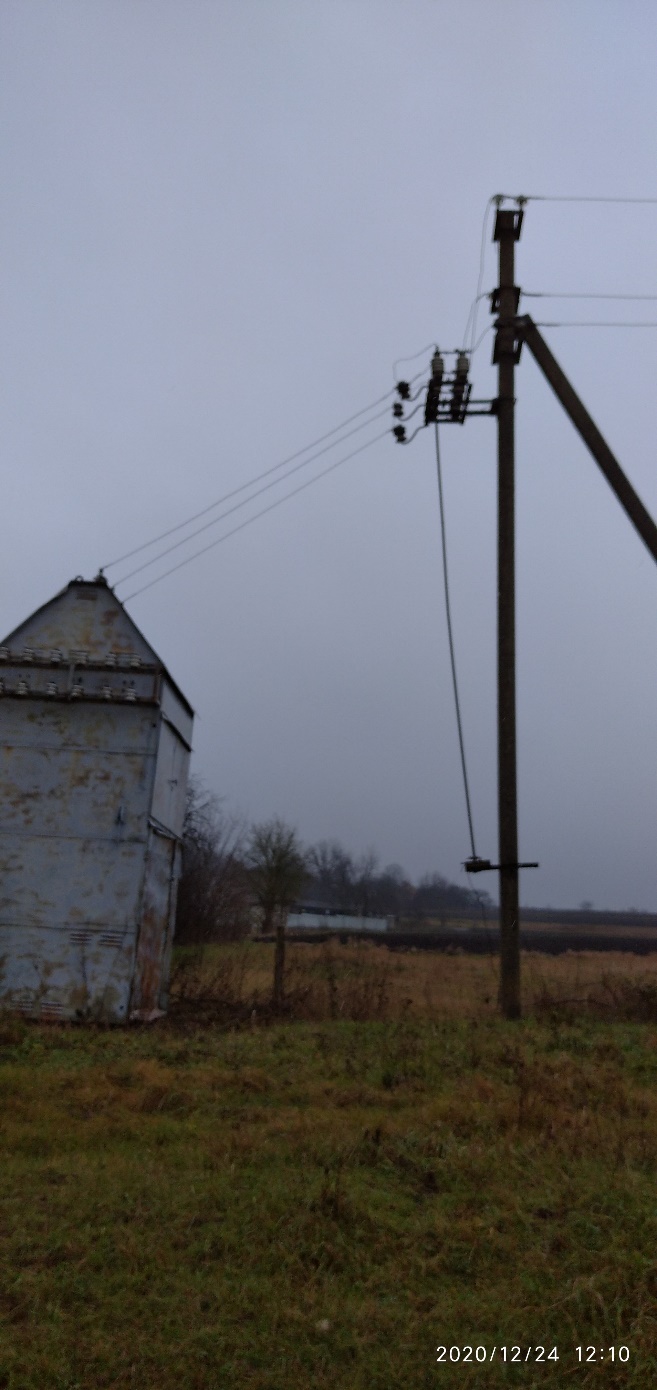 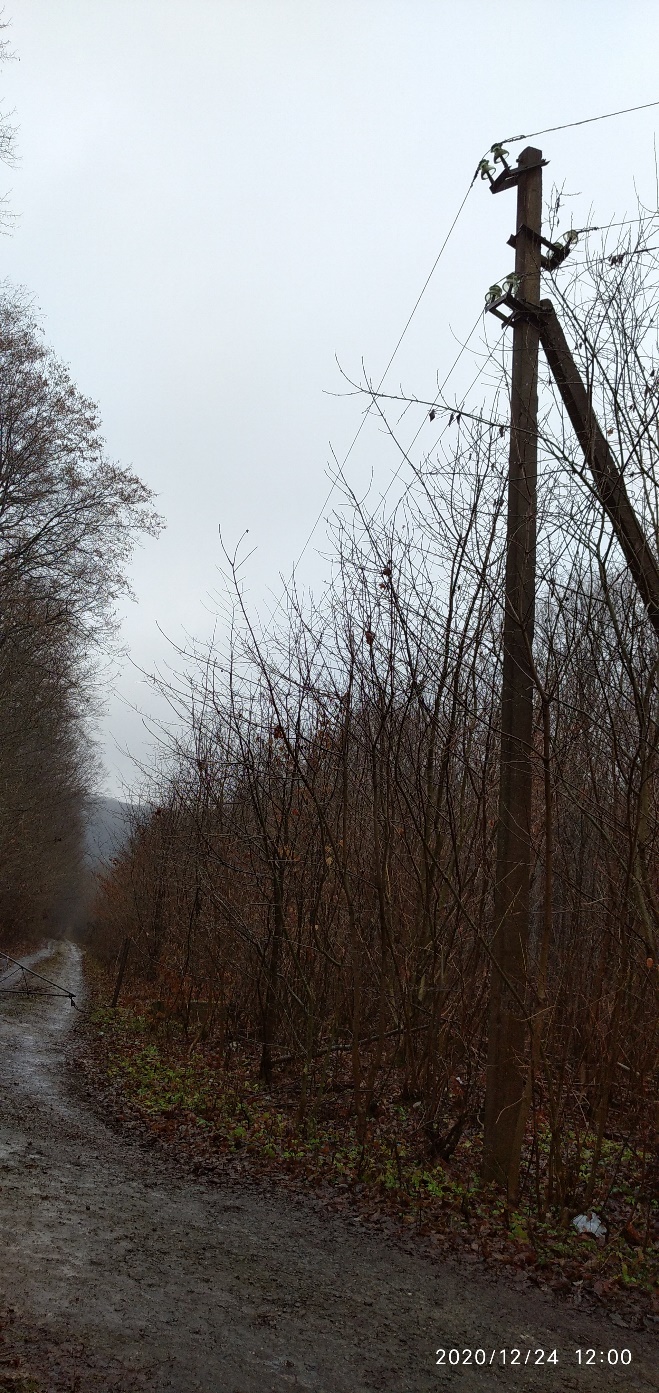 Лінія електропередач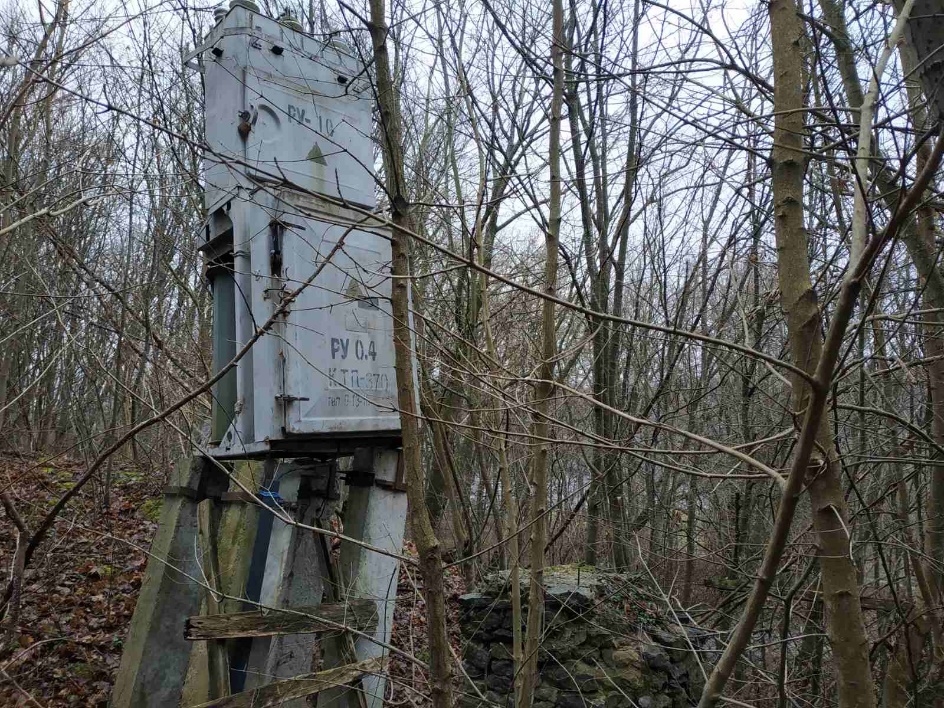 Трансформаторна підстанція